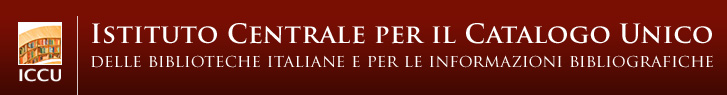 Biblioteca del Centro di documentazione di educazione motoria, fisica, sportiva e olimpismo antico Romeo FauciCodice ISIL: IT-KR0128 - Codice SBN: RCA6E
Data di aggiornamento: 06-09-2017Tipologia Amministrativa e Funzionale - Modalità di AccessoPatrimonio LibrarioDocumenti audiovisivifilmati (400), DVD-videoPubblicazioni in serieperiodici (51)Volumi ed opuscolivolumi ed opuscoli (5100)Cataloghi Collettivi - Inventario - Catalogo Topografico - Fondi Antichi (fino al 1830)Specializzazioni - Sezioni Speciali - Servizi: Prestito locale - Prestito interbibliotecario.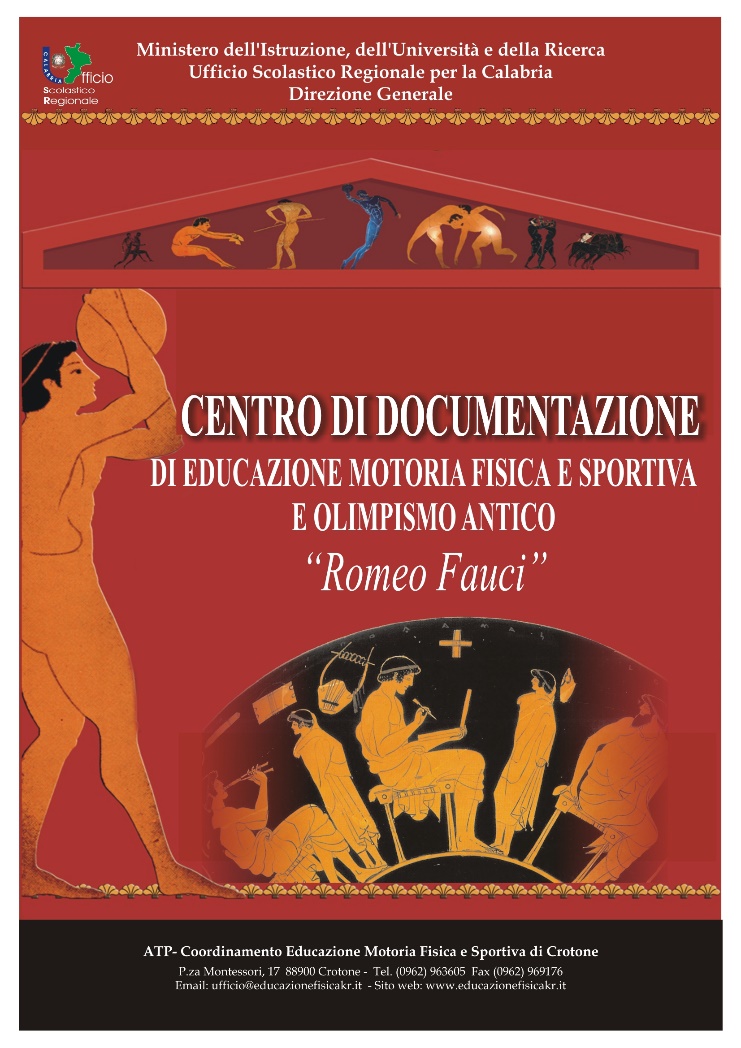 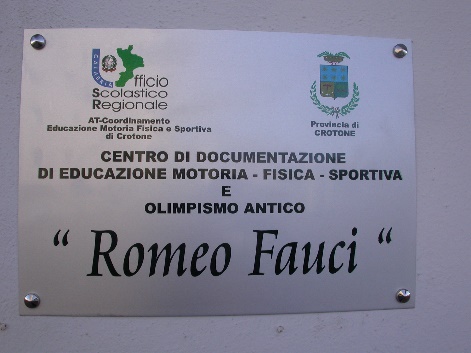 Indirizzo:Piazza Montessori 17 - 88900 - Crotone (KR)Tel.:+39 0962963605 Fax:+39 0962969176 -E-mail:ufficio@educazionefisicakr.itUrl:www.educazionefisicakr.itOrario ufficiale:LUNED 9.00 – 13.00Ì MARTEDÌ 9.00 – 13.00 – 15.00. 17.00 MERCOLEDÌ 9.00 – 13.00GIOVEDÌ 9.00 – 13.00 – 15.00. 17.00VENERDI9.00 – 13.00